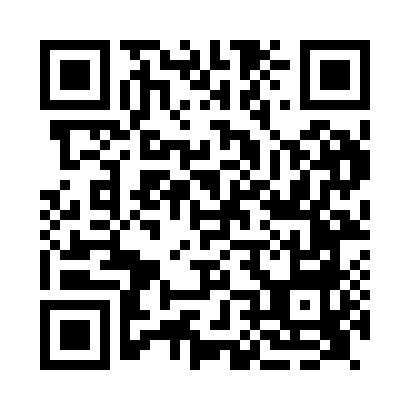 Prayer times for Garmouth, Aberdeenshire, UKMon 1 Jul 2024 - Wed 31 Jul 2024High Latitude Method: Angle Based RulePrayer Calculation Method: Islamic Society of North AmericaAsar Calculation Method: HanafiPrayer times provided by https://www.salahtimes.comDateDayFajrSunriseDhuhrAsrMaghribIsha1Mon2:474:181:167:0810:1511:452Tue2:484:191:177:0810:1411:453Wed2:484:201:177:0810:1311:454Thu2:494:211:177:0810:1211:455Fri2:504:221:177:0710:1211:446Sat2:504:231:177:0710:1111:447Sun2:514:251:187:0710:1011:438Mon2:524:261:187:0610:0911:439Tue2:524:271:187:0610:0811:4310Wed2:534:291:187:0510:0611:4211Thu2:544:301:187:0510:0511:4112Fri2:554:321:187:0410:0411:4113Sat2:564:331:187:0410:0311:4014Sun2:564:351:187:0310:0111:4015Mon2:574:371:197:0210:0011:3916Tue2:584:381:197:029:5811:3817Wed2:594:401:197:019:5711:3718Thu3:004:421:197:009:5511:3719Fri3:014:431:196:599:5311:3620Sat3:024:451:196:589:5211:3521Sun3:034:471:196:579:5011:3422Mon3:044:491:196:569:4811:3323Tue3:054:511:196:559:4611:3224Wed3:064:531:196:549:4411:3125Thu3:074:551:196:539:4211:3026Fri3:084:571:196:529:4011:3027Sat3:094:591:196:519:3811:2828Sun3:105:011:196:509:3611:2729Mon3:105:031:196:499:3411:2630Tue3:115:051:196:489:3211:2531Wed3:125:071:196:469:3011:24